Додаток до рішення Київської міської радивід _____________ № _____________План-схемадо дозволу на розроблення проєкту землеустрою щодо відведення земельної ділянки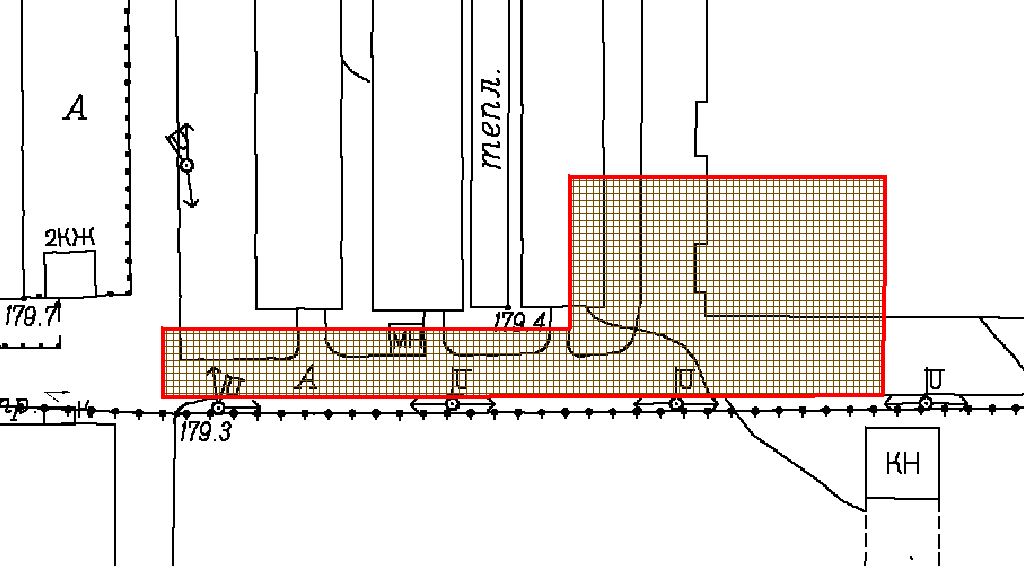 клопотаннявід 26.01.2023 № 681830172код земельної ділянки8000000000:88:014:0050юридична/фізична особаОБ'ЄДНАННЯ СПІВВЛАСНИКІВ БАГАТОКВАРТИРНОГО БУДИНКУ «ФАЙНА ТАУН 5»адреса земельної ділянким. Київ, р-н Шевченківський, вул. Салютна, 2-б вид землекористуванняпостійне користуваннявид використанняземельної ділянкидля експлуатації та обслуговування багатоквартирного житлового будинку з об'єктами торгово-розважальної та ринкової інфраструктури з влаштуванням зони зелених насаджень  розмір0,2741 гаКиївський міський головаВіталій КЛИЧКО